.Dance rotates 1/4 CW - No Tags/ RestartsIntro: Start on the heavy beat just before the main lyrics. Approx. 48 beats, weight on RS1: STEP SWEEP, SAILORS2: STEP SWEEP, BEHIND, SIDE, CROSSS3: STEP DRAG, STEP DRAGS4: WALTZ FORWARD, 1/2 TURN, WALTZ BACKS5: CROSS WALTZ, CROSS SWEEP,S6: CROSS WALTZ, CROSS WALTZ  1/4 TURNS7: STEP DRAG, HITCH, BACK CROSS BACKS8: 1/4 L, SIDE DRAG, 1/4 FWD, 1/2 BACK, 1/2 FWD, 1/2 BACK SWEEP TO START AGAINNOTE: Continue ANOTHER 1/2 R Stepping back on L Sweeping R around for Count 1(YOU WILL NOW BE FACING THE 3:00 WALL TO START DANCE AGAIN)FOR EXAMPLE, AFTER THE FIRST WALL, THIS WILL BE THE FIRST 6 COUNTS.[48] Counts	Begin Dance Again Facing 3:00NOTE: Each wall begins with a 1/2 R Step L back Sweeping R around, except for the starting wall.The last 3 counts of the dance should blend into the first 3 counts perfectly. Think of It as a Roll TurnNOTE: On the last wall there are no lyrics only music. Dance this wall all the way through and you will end on count one facing 12:00Contact: anneherd@bigpond.com  - dancewithtravis@gmail.comSacrifice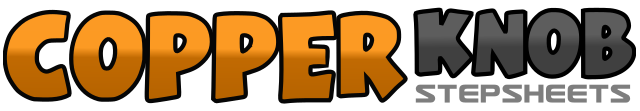 .......Count:48Wall:4Level:Intermediate waltz.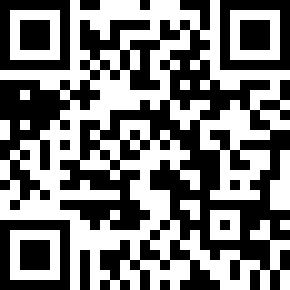 Choreographer:Anne Herd (AUS) & Travis Taylor (AUS) - March 2018Anne Herd (AUS) & Travis Taylor (AUS) - March 2018Anne Herd (AUS) & Travis Taylor (AUS) - March 2018Anne Herd (AUS) & Travis Taylor (AUS) - March 2018Anne Herd (AUS) & Travis Taylor (AUS) - March 2018.Music:Sacrifice (feat. Jessie Reyez) - Black Atlass : (CD: 50 Shades Freed - OST - iTunes)Sacrifice (feat. Jessie Reyez) - Black Atlass : (CD: 50 Shades Freed - OST - iTunes)Sacrifice (feat. Jessie Reyez) - Black Atlass : (CD: 50 Shades Freed - OST - iTunes)Sacrifice (feat. Jessie Reyez) - Black Atlass : (CD: 50 Shades Freed - OST - iTunes)Sacrifice (feat. Jessie Reyez) - Black Atlass : (CD: 50 Shades Freed - OST - iTunes)........1-2-3Step back on L, Sweep R back around for two counts4-5-6Cross R behind L, Step L to side, Step R to side1-2-3Step back on L, Sweep R back around for two counts4-5-6Cross R behind L, Step L to side, Cross R over L 12:001-2-3Step L to side, Drag R towards L over two counts (weight stays on L)4-5-6Step R to side, Drag L towards R over two counts (weight stays on R) 12:001-2-3Step forward on L, Turn 1/2 L Step R beside L, and Step L beside R4-5-6Step back on R, Step L beside R, and Step R beside L	 6:001-2-3Cross L over R, Step R to side, Step L to side5-6-7Cross R over L, Sweep L around fwd. for two counts 12:001-2-3Cross L over R, Step R to side, Step L to side4-5-6Cross R over L, Turn 1/4 R, Step back on L, Step R to side 3:001-2-3Step fwd. on L, Drag R towards L Hitch R knee4-5-6Step back on R, Cross L over R, Step back on R 3:001-2-3Turning 1/4 L Step L to L side dragging R towards L over 2 Counts 12:004-5-61/4 R Step R fwd. 1/2 R Step L back, 1/2 R Step R fwd. 3:001-2-31/2 R Step L back Sweeping R around for 2 Counts4-5-6Cross R behind L, Step L to L side, Step R to R side